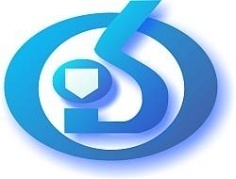 APSTIPRINĀTSLatvijas Organiskās sintēzes institūta Iepirkumu komisijas2018. gada 11. jūnija sēdē Nr. 2018/07 - 01APP LATVIJAS ORGANISKĀS SINTĒZESINSTITŪTSIepirkuma Publisko iepirkumu likuma 9. panta kārtībā:„Latvijas Organiskās sintēzes ēku vēdināšanas, dzesēšanas un siltuma apgādes sistēmu uzturēšana un apkope”NOLIKUMSiepirkuma identifikācijas numursOSI 2018/07 MIRīga2018Satura rādītājsINSTRUKCIJAS  PRETENDENTIEM	31.	Vispārīgā informācija	42.	Informācija par iepirkuma priekšmetu un līgumu	53.	Pretendentu Izslēgšanas, atlases un kvalifikācijas prasības	64.	IESNIEDZAMIE DOKUMENTI	75.	PIEDĀVĀJUMA VĒRTĒŠANAS UN IZVĒLES KRITĒRIJI	106.	Iepirkuma nolikuma formas un pielikumi	10TEHNISKĀS  SPECIFIKĀCIJAS	11LĪGUMA  PROJEKTS	23FORMAS PIEDĀVĀJUMA SAGATAVOŠANAI	35Forma Nr. 1	36Pieteikums dalībai iepirkumā	36Forma Nr. 2	37Forma Nr. 3	39Forma Nr. 4	41Forma Nr. 5	42Forma Nr. 6	43Forma Nr. 7	45Forma Nr. 8	46Forma Nr. 9	47I.  NODAĻAINSTRUKCIJAS  PRETENDENTIEMVispārīgā informācijaIepirkuma identifikācijas numursOSI 2018/07 MICPV kodi: Galvenais priekšmets: 50700000-2. Papildu priekšmeti: 50720000-8 un 50730000-1.PasūtītājsPiedāvājumu iesniegšanas termiņšPiedāvājumi iesniedzami līdz 2018.gada 26. jūnijam plkst. 14:00 Latvijas Organiskās sintēzes institūtā, Aizkraukles ielā 21, 112. kab.Piedāvājuma nodrošinājumsPiedāvājuma nodrošinājums nav nepieciešams.Piedāvājuma noformējumsPiedāvājumam, dokumentiem un korespondencei starp Pasūtītāju un Pretendentu, kas saistīta ar iepirkuma norisi, jābūt latviešu valodā.Piedāvājums iesniedzams aizlīmētā aploksnē, uz kuras jānorāda pretendenta nosaukums un iepirkuma identifikācijas numurs (OSI 2018/07 MI ERAF).Pretendentam jāiesniedz piedāvājuma viens oriģināls. Uz piedāvājuma oriģināla norāda attiecīgi „ORIĢINĀLS”. Piedāvājuma oriģināls jāievieto 1.5.2. punktā minētājā aploksnē.Piedāvājumu paraksta Pretendenta vadītājs vai tā pilnvarota persona.Piedāvājums sastāv no trīs daļām:Pretendentu atlases dokumentiem;Tehniskā piedāvājuma;Finanšu piedāvājuma.Iepirkuma nolikuma saņemšanaIepirkuma nolikumu var brīvi lejupielādēt Pasūtītāja mājas lapā http://www.osi.lvIepirkumu komisijas sastāvsIepirkumu komisija izveidota ar rīkojumu Nr. 1.1. – 2/28 (06.06.2018.)Informācija par iepirkuma priekšmetu un līgumuIepirkuma priekšmetsIepirkuma priekšmets ir Latvijas Organiskās sintēzes institūta ēku vēdināšanas, dzesēšanas un siltuma apgādes sistēmu uzturēšana un apkope.Visu objektu adrese ir Aizkraukles ielā 21, Rīgā.Piedāvājumu skaitsPretendents var iesniegt vienu piedāvājumu par visu iepirkuma apjomu atbilstoši iepirkuma Tehniskajai specifikācijai.Līguma slēgšanas nosacījumiTiks slēgts viens līgums par visu iepirkuma apjomu.Līgums tiks slēgts saskaņā ar iepirkuma Nolikumu un pievienoto iepirkuma līguma projektu (Nolikuma III nodaļa).Līguma izpildes vietaLatvijas Organiskās sintēzes institūta attiecīgās ēkas, Aizkraukles ielā 21, Rīgā.Līguma izpildes termiņšLīgums tiek slēgts uz 24 mēnešiem.Pasūtītājam ir paredzētas tiesības atkāpties no līguma pēc 1 gada saskaņā ar līguma noteikumiem (skat. Iepirkuma līguma projektu, Nolikuma III daļa).Līguma saistību izpildes nodrošinājumsPretendentam, iepirkuma līguma slēgšanas gadījumā jānodrošina Līguma saistību izpildes neatsaucamu bankas garantiju par summu 10% (desmit procenti) apmērā no Līguma summas saskaņā ar līguma projektu (Nolikuma III nodaļa) un līguma saistību izpildes neatsaucamu bankas garantiju formu. (Nolikuma IV nodaļas forma Nr. 6).Līguma izpildes nosacījumiGrozījumus iepirkuma līgumā, ja tādi nepieciešami, izdara, ievērojot PIL 61.panta noteikumus.pretendentu Izslēgšanas, atlases un kvalifikācijas prasībasNosacījumi Pretendenta dalībai iepirkumāIepirkumā var piedalīties jebkura fiziskā vai juridiskā persona, vai šādu personu apvienība jebkurā to kombinācijā no jebkuras valsts, kurai ir tiesības veikt preču piegādi vai sniegt pakalpojumus atbilstoši Latvijas vai tās valsts normatīvajiem aktiem  kurā tā dibināta vai kurā atrodas tās pastāvīgā dzīvesvieta.Pretendentu izslēgšanas nosacījumiPasūtītājs pretendentu, kuram būtu piešķiramas iepirkuma līguma slēgšanas tiesības, izslēdz no dalības iepirkumā jebkurā no PIL 9.panta astotajā daļā minētajiem gadījumiem.Kvalifikācijas prasībasPretendenta vidējam gada apgrozījumam inženiertehnisko sistēmu apkalpošanā iepriekšējo trīs kalendāro gadu laikā (2015., 2016. un 2017. gadi) jābūt vismaz EUR 40 000,00.Pretendenta likviditātes koeficients pamatojoties uz pēdējā auditētā un apstiprinātā gada pārskata rezultātiem ir ne mazāks par 1,0 un ir pozitīvs pašu kapitāls.Pretendents ir izpildījis vismaz 2 (divu) līdzvērtīgu objektu vēdināšanas, dzesēšanas un siltuma apgādes sistēmu apkopes līgumus iepriekšējo 3 (trīs) kalendāro gadu laikā (no 2015. gada sākuma līdz piedāvājumu iesniegšanas dienai). Par līdzvērtīgiem objektiem tiks uzskatīti objekti, kas atbilst sekojošiem nosacījumiem:noslēgtā līguma kopējais apjoms gadā nav mazāks par ⅔ (divām trešdaļām) no pretendenta piedāvātās līgumcenas;ēkas kopējā platība ne mazāka kā 1800 m2;līgums tiek pildīts vismaz 1 (vienu) gadu;pretendents var iesniegt pozitīvu pasūtītāja atsauksmi (vai alternatīvu dokumentu, kas apliecina pasūtītāja apmierinātību) par izpildīto līgumu.Vismaz vienam no 3.3.3. punktā minētajām pieredzi apliecinošajiem objektiem jābūt laboratoriju un/vai ražošanas ēkai.Pretendents var nodrošināt darbu vadītāju, kas atbilst sekojošiem nosacījumiem:Darbu vadītājam ir augstākā izglītība attiecīgajā jomā;Darbu vadītājam ir spēkā esošs sertifikāts attiecīgo iekārtu  apkopē vai arī būvdarbu vadīšanā vai būvuzraudzībā attiecīgajā jomā (AVK) (ja valstī, kur atrodas viņa pastāvīgā dzīvesvieta būvdarbu vadīšanai vai būvuzraudzības veikšanai tiek prasīts šāds dokuments);projekta vadītājam ir pieredze vismaz 2 (divu) tādu objektu vēdināšanas, dzesēšanas un siltuma apgādes sistēmu apkalpošanā, kas ir uzskatāmi par līdzvērtīgiem saskaņā ar 3.3.3.punkta prasībām, pie kam vismaz viens no objektiem ir laboratoriju un/vai ražošanas ēka.IESNIEDZAMIE DOKUMENTIPieteikums dalībai konkursāPretendenta pieteikums dalībai konkursā apliecina Pretendenta apņemšanos sniegt pakalpojumu saskaņā ar nolikuma prasībām. Pieteikumu paraksta persona vai personas, kas ir pilnvarotas to darīt uzņēmuma vārdā. Katras personas parakstam jābūt atšifrētam (jānorāda pilns vārds, uzvārds un ieņemamais amats).Pieteikumu dalībai iepirkumā sagatavo atbilstoši pievienotajai formai. Skatīt Nolikuma IV nodaļas formu nr. 1.Pretendentu atlases dokumentiJa Pretendents ir reģistrēts vai pastāvīgi dzīvojošs ārvalstī, tam jāiesniedz reģistrācijas valsts uzņēmējdarbību reģistrējošas iestādes izdotas reģistrācijas apliecības kopija.Ja Pretendents ir reģistrēts vai pastāvīgi dzīvojošs ārvalstī, tam jāiesniedz reģistrācijas valsts uzņēmējdarbības reģistra izziņa par Pretendenta amatpersonām, kurām ir paraksta tiesības.Pretendentu, kam būtu piešķiramas līguma slēgšanas tiesības, izslēgšanas nosacījumu izvērtēšanai nepieciešamie dokumenti.Pirms lēmuma par iepirkuma rezultātiem pieņemšanas Iepirkumu komisija, lai izvērtētu pretendentu saskaņā ar PIL 9.panta astotās daļas nosacījumiem, rīkojas saskaņā ar PIL 9.panta devīto daļu.Ja Iepirkumu komisija konstatē, ka Pretendentam, kam būtu piešķiramas līguma slēgšanas tiesības, ir Valsts ieņēmumu dienesta administrēto nodokļu parādi, tajā skaitā valsts sociālās apdrošināšanas obligāto iemaksu parādi, kas kopsummā pārsniedz 150 EUR, tā rīkojas saskaņā ar PIL 9.panta desmito daļu.Ja pretendents reģistrēts ārvalstī (vai tā pastāvīgā dzīvesvieta atrodas ārvalstī), tam jāiesniedz attiecīgās valsts kompetentās institūcijas izziņu, kas apliecina, ka uz pretendentu (un personām, uz kuru iespējām pretendents balstās, lai apliecinātu, ka tā kvalifikācija atbilst iepirkuma prasībām – ja attiecināms) neattiecas PIL 9.panta astotajā daļā noteiktie gadījumi.Pretendentu kvalifikācijas dokumentiVispārēja informācija par Pretendentu saskaņā ar Nolikuma IV nodaļas formu Nr. 4. Obligāti jāaizpilda visi lauki.Pretendenta sagatavota izziņa par apgrozījumu pēdējo trīs gadu periodā (t.i. 2015., 2016. un 2017. gados). Ja pretendents dibināts 2015. gadā vai vēlāk, tas iesniedz izziņu par apgrozījumu no dibināšanas brīža.Pretendenta peļņas-zaudējumu aprēķinu par 2015., 2016. un 2017. gadiem. Ja pretendents dibināts 2015. gadā vai vēlāk, tas iesniedz peļņas-zaudējumu aprēķinus sākot no dibināšanas gada.Apliecinājums, ka Pretendents ir izpildījis vismaz 2 (divus) līdzvērtīgus (saskaņā ar nolikuma 3.3.3. punktu) vēdināšanas, dzesēšanas un siltuma apgādes sistēmu apkopes līgumus iepriekšējo 3 (trīs) kalendāro gadu laikā (no 2015. gada sākuma līdz piedāvājumu iesniegšanas dienai) un vismaz viens no līdzvērtīgajiem līgumiem ir par laboratoriju un/vai ražošanas ēku. Apliecinājumam pievieno informāciju par izpildītajiem līgumiem.Informāciju par līgumiem sagatavo saskaņā ar Nolikuma IV nodaļas Formu Nr. 7.Līdzvērtīgo līgumu sarakstam pievienojamas pozitīvas pasūtītāju atsauksmes (vai alternatīvi dokumenti, kas apliecina pasūtītāja apmierinātību) par visiem līgumiem, kas norādīti sarakstā. Līgumi, par kuriem nebūs pievienotas pasūtītāju atsauksmes Iepirkuma ietvaros netiks uzskatīti par pretendenta kvalifikāciju apliecinošiem.Pretendenta sagatavots Nolikumā noteiktajām minimālajām prasībām atbilstoša personāla saraksts, kas sagatavots saskaņā ar Nolikuma IV nodaļas Formu Nr. 8.Darbu vadīšanā iesaistītā Pretendenta personāla dzīvesgājuma apraksts (CV), kam pievienota informācija par pretendenta piedāvāto speciālistu izpildītajiem līgumiem saskaņā ar Nolikuma IV nodaļas Formu Nr. 9.Darbu vadībā iesaistītā Pretendenta personāla izglītību un kvalifikāciju apliecinošo dokumentu apliecinātas kopijas (atbilstoši Nolikuma prasībām).Ja valstī, kur atrodas piedāvātā(-o) speciālista(-u) pastāvīgā dzīvesvieta būvdarbu vadīšanai netiek prasīti šādi dokumenti, sertifikācija saskaņā ar LR spēkā esošajiem būvniecības normatīvajiem aktiem jāveic pirms darbu sākšanas (ja nepieciešams).Ja piedāvātais darbu vadītājs nav Pretendenta darbinieks, papildus jāiesniedz Pretendenta un norādītās personas vienošanos par piedalīšanos iepirkuma līguma izpildē, ja tāds tiks noslēgts.Informācija par Pretendenta piesaistītajiem apakšuzņēmējiem un/vai personām uz kuru iespējām pretendents balstās (ja tādas tiek piesaistītas) saskaņā ar Nolikuma IV nodaļas Formu Nr. 5, kur norādīts personas nosaukums, kontaktpersona, apakšuzņēmējam paredzēto darbu īss apraksts un proporcionālais apjoms vai veids, kā līguma izpildē piedalīsies persona uz kuras iespējām pretendents balstās. Piesaistītās personas iesniedz rakstisku apliecinājumu par gatavību piedalīties līguma izpildē.Ja Pretendents savas kvalifikācijas apliecināšanai balstās uz citām personām, tad punktos 4.3.2. līdz 4.3.9. minētie dokumenti ir jāiesniedz tām personām, uz kuru kvalifikāciju Pretendents balstās savā Piedāvājumā.Ja piedāvājumu iesniedz fizisko vai juridisko personu apvienība jebkurā to kombinācijā piedāvājumā jānorāda personu, kura pārstāv piegādātāju apvienību iepirkumu procedūrā, kā arī katras personas atbildības apjoms.Ja piedāvājumu iesniedz fiziska persona vai fizisku personu apvienība, Iepirkumu komisija izvērtēs arī cita veida iesniegtos dokumentus un pierādījumus par atbilstību atlases un kvalifikācijas prasībām.Tehniskais piedāvājumsTehnisko piedāvājumu Pretendents sagatavo saskaņā ar Tehniskajās specifikācijās (II Nodaļa) noteiktajām prasībām un Nolikuma IV nodaļas Formu Nr. 2.Tehniskajā piedāvājumā Pretendents iekļauj nepieciešamo apkopes darbu veikšanas kalendāro grafiku.Finanšu piedāvājumsFinanšu piedāvājumu sagatavo, ņemot vērā Tehniskajās specifikācijās noteiktās prasības saskaņā ar Nolikuma IV nodaļas Formu Nr. 3.Finanšu piedāvājumā cenas norāda EUR, bez pievienotās vērtības nodokļa (PVN), kā arī PVN un kopējo summu ar PVN.Piedāvājumā jānorāda kopējā cena par visu iepirkuma apjomu. Finanšu piedāvājumā pakalpojumu cenās jābūt iekļautām visām sniegto pakalpojumu izmaksām, kas nepieciešamas, lai veiktu līguma izpildi (t.sk. visi nodokļi, nodevas utt. izņemot PVN).Pretendenta piedāvātajām cenām un vienību likmēm jābūt nemainīgām visā līguma izpildes laikā. Ja preču vai pakalpojumu apjoms līguma izpildes laikā mainās, izmaiņas tiek veiktas, balstoties uz Pretendenta norādītajām vienību cenām saskaņā ar noslēgtā līguma noteikumiem.Iesniedzot finanšu piedāvājumu, Pretendents uzņemas visus iespējamos riskus līdz pakalpojuma gala pieņemšanas - nodošanas akta parakstīšanas brīdim. PIEDĀVĀJUMA VĒRTĒŠANAS UN IZVĒLES KRITĒRIJIPiedāvājumu atbilstības pārbaudePiedāvājuma noformējuma, pretendentu atlases un kvalifikācijas dokumentācijas un Tehnisko un Finanšu piedāvājumu atbilstības vērtēšanu veic Iepirkumu komisija slēgtā komisijas sēdē.Piedāvājuma izvēles kritērijiIepirkuma komisija izvēlas piedāvājumu ar viszemāko cenu, kas atbilst Nolikuma prasībām un Tehniskajām specifikācijām ar nosacījumu, ka Pretendents atbilst pretendentu atlases un kvalifikācijas prasībām. (Ja Iepirkums tiek dalīts daļās, komisija izvēlas vienu piedāvājuma par katru iepirkuma daļu.).Uzvarētāja noteikšanaIepirkuma komisija par uzvarētāju iepirkumā atzīst pretendentu, kura piedāvājums izvēlēts saskaņā ar Nolikuma 5.2. punktu un uz kuru neattiecas PIL 9. panta astotajā daļā minētie izslēgšanas gadījumi.Iepirkuma nolikuma formas un pielikumiNolikuma pielikumi:Nolikuma pielikums Nr. 1 „Darbu apjomu tabula”.Iepirkuma Nolikuma IV nodaļā atrodamas sekojošas formas piedāvājuma sagatavošanai:Pieteikums dalībai iepirkumā (Forma Nr. 1);Tehniskā piedāvājuma forma (Forma Nr. 2);Finanšu piedāvājuma forma (Forma Nr. 3);Vispārējā informācija par Pretendentu (Forma Nr. 4);Informācija par partneriem un apakšuzņēmējiem (Forma Nr. 5);Līgumsaistību nodrošinājuma forma (Forma Nr. 6);Informācija par veiktajiem darbiem (Forma Nr. 7);Informācija par piedāvātajiem speciālistiem (Forma Nr. 8);Informācija par piedāvāto speciālistu veiktajiem  darbiem (Forma Nr. 9).II.   NODAĻATEHNISKĀS  SPECIFIKĀCIJASVISPĀRĒJA INFORMĀCIJATehnisko piedāvājumu Pretendentam jāsagatavo atbilstoši Tehniskajai specifikācijai.PasūtītājsAPP Latvijas Organiskās sintēzes institūts, Aizkraukles 21, Rīga LV-1006, LatvijaDarbu aprakstsPasūtītājs vēlas iepirkt Latvijas Organiskās sintēzes ēku vēdināšanas, dzesēšanas un siltuma apgādes sistēmu apkopes pakalpojumu saskaņā ar Tehniskajām specifikācijām.Objekta atrašanās vietaVisu objektu atrašanās vieta ir Latvijas Organiskās sintēzes institūta teritorija; adrese: Aizkraukles 21, LV-1006, Rīga, Latvija.Līguma izpildes termiņšLīgums tiek slēgts uz 2 (diviem) gadiem, bet Pasūtītājam ir tiesības atkāpties no noslēgtā līguma pēc 1 (viena) gada.Ventilācijas, gaisa kondicionēšanas, dzesēšanas un  siltummezglu centrālo iekārtu apkopes uzdevums.Piedāvājuma sastādīšanaPretendents sastāda savu piedāvājumu ņemot vērā tehnisko specifikāciju un darbu apjomu tabulās (Nolikuma pielikums Nr. 1) iekļautos darbu apjomus. Ja pretendents, kā nozares profesionālis redz, ka Pasūtītājs darbu apjomu tabulās nav iekļauti visi nepieciešamie apkopes un/vai uzturēšanas darbi, pretendents papildina darbu apjomu tabulas.Latvijas Organiskās sintēzes institūta galvenā korpusa ventilācijas iekārtu  saraksts un apraksts.	Latvijas Organiskās sintēzes institūta darbības nodrošināšanai galvenajā korpusā ir izbūvēta pieplūdes, nosūces ventilācijas sistēmas. Pieplūdes ventilāciju laboratorijās nodrošina 3 gaisa sagatavošanas iekārtas. Nosūci no laboratorijas telpām nodrošina 84  individuālas iekārtas.  Administratīvā korpusā ventilāciju nodrošina 1 pieplūdes/ nosūces  gaisa sagatavošanas iekārta. Laboratoriju lokālo nosūces ventilācijas iekārtu saraksts. Nosūces ventilācijas sistēma ir organizēta individuāli katrai laboratorijai ar atsevišķu ventilatoru MB18/7T2 0,75kW, maksimālā ražība 1940 m3/h (50 Hz), maksimālais spiediens 105 mm/H2O, ar elektromotoru T2A801-2 0,75 kW 2840 min-1, katrs ventilators ir apgādāts ar frekfenču regulatoru SV008iG5A-4, 3f/3f in/out 1,9 kVA, ko vada automātikas releju bloks, kas nodrošina atbilstoši ieslēgto velkmju skaitam iestādītos ventilatoru pagriezienus, kas atrodas abu korpusu tehniskajos stāvos- kopā 84 ventilatori. Laboratorijā parasti ir divas velkmes, uz velkmēm atrodas elektriski vadāmi vārsti, kas caur kopējo skārda gaisa vadu iziet tehniskajā stāvā pie ventilatora. Sistēma beidzas ar   atsevišķu gaisa izvadu tehniskā stāva sienā ar gravitācijas restēm. Pieplūdes iekārtu saraksts.Korpuss.Stāvs: pieplūdes gaisa sagatavošanas iekārta iekārta CVA-5-P nodrošina pieplūdi 1. stāvam. Iekārtas ražība 18220 m3/h, siltumnesējs ūdens 60/80 oC, sildīšanas jauda 242,1 kW, ventilators THLZ 450 AR, spiediens 680 Pa, elektromotors ILA7 163-2AA60-Z+A11, 11 kW, 2920 1/min. Iekārtai  ir vien pakāpju filtru sistēma pirms ventilatora, filtru klase F 5, filtru skaits- 4  izmēri 592x592x300-6, iekārta izvietota 1. stāvā 103. telpā.     Stāvs: Ir autonoma pieplūdes/ nosūses iekārta ar plākšņu rekuperatoru un elektrisko kaloriferu 6,01 kW vienai laboratorijai  Systemair Topvex TX03EL-L. Iekārta izvietota sienas skapī. Filtri F7 653x250x400-10 1gab. F5 250x653x300-4.Stāvs: pieplūdes gaisa sagatavošanas iekārta VS-80-R-H nodrošina pieplūdi 3. stāvam. Iekārtas ražība 22000 m3/h, siltumnesējs 35% etilēnglikola šķīdums 60/80 oC, sildīšanas jauda 281,3 kW, spiediens 450 Pa, ventilators 11 kw, 1460 1/min.  Iekārtai ir divu pakāpju filtru sistēma pirms un pēc ventilatora, filtru klase   G4,   filtri, izmēri 1185x660x48, filtru skaits 3 gab.,  filtri F 7, filtru izmēri 490x592x600- 6, filtru skaits 8 gab. Iekārta izvietota uz 1. laboratorijas korpusa jumta.Korpuss.Stāvs: visa korpusa 3 stāvu pieplūdes ventilāciju nodrošina viena gaisa sagatavošanas iekārta Flakt Woods EU- 64 Iekārtas ražība 61300 m3/h, spiediens 645 Pa, siltumnesējs ūdens 60/80 oC, sildīšanas jauda  762,2 kW, ventilators EULB-64, elektromotors 18 kW, 1470 1/min. Iekārtai ir vien pakāpju filtru sistēma pirms ventilatora, filtru klase F 5, filtru skaits 15, filtru izmērs- 592x592x600-6. Iekārta atrodas 2. korpusā 1. stāva 150. telpā. Administratīvais korpuss.Stāvs: Administratīvā korpusa ventilāciju nodrošina viena pieplūdes/ nosūces gaisa sagatavošanas iekārta VS-30-R-RE ar rekuperatoru un elektrisko kaloriferu un freona dzesētāju DSL 24DC INV. Iekārtas ražība, pieplūdei 3390 m3/h, spiediens 350 Pa, nosūcei 3140 m3/h, spiediens 350 Pa, elektriskais kalorifers 17,1 kW, freona dzesēšanas sekcijas jauda 14,0 kW. Iekārtai divu pakāpju filtri pirms un pēc ventilatora, filtru klase G4, izmēri 872x491x48 mm, 1 filtrs, F5 428x428x400-5, 3 gab., nosūces filtrs, F5  869x428x400-9 1 gab.  Iekārta atrodas administratīvā korpusa 5. tehniskajā stāvā. Ārējais freona dzesēšanas bloks Alpic Air ACO-140 CL23, freons R407C 3,7 kg, atrodas uz administratīvā korpusa 5. stāva jumta.Latvijas Organiskās sintēzes institūta galvenā korpusa kondicionieru un freona dzesēšanas iekārtu saraksts.	Latvijas Organiskās sintēzes institūta galvenajā korpusā laboratorijas iekārtu darbības nodrošināšanai pamatā izmanto SPLIT sistēmas kondicionierus, kas strādā arī ziemas apstākļos. Pamatā tie ir invertor tipa kondicionieri ar ziemas paketi.  Daļa kondicionieru izmanto tikai vasaras sezonā, tādēļ to slodze ir mazāka. Vēl ir daži logā ievietojamie kondicionieri.  Dzesēšanai izmanto dažādu ražotāju kondicionierus un invertorus LG, Midea, Airwell u.c., ar dzesēšanas jaudu no 2,5 kW  līdz 10 kW.Iekārtu saraksts.Korpuss.Stāvs: 2 logā ievietoti, 1 SPLIT.Stāvs:  7 SPLIT (atsevišķs līgums ar Bioloģiski aktīvo savienojumu analīzes laboratoriju ar savu apkopes biežumu.)Stāvs: 1 SPLIT iekšējais bloks 315. kabinets. Ārējais bloks PANASONIC CU-A9BK P5, 2,7 kW dzesēšanas, 3,0 kW sildīšanas jauda, freons R22 0,92 kg, atrodas uz 1. korpusa tehniskā stāva sienas.Korpuss.Stāvs: 13 SPLIT,1 SPLIT iekšējais bloks 170. laboratorijā. Ārējais bloks LG inventer D24RL (ASUW2426WR0) 6,8 kW dzesēšanas, 8,0 kW sildīšanas jauda, freons R410A 1,35 kg, atrodas uz 2. laboratorijas korpusa sienas. 1 SPLIT iekšējais bloks 142. laboratorijā. Ārējais bloks Alpic AWO-53HPR1, 5,3 kW dzesēšanas, 5,6 kW sildīšanas jauda, freons R410A 1,7 kg, atrodas uz 2. laboratorijas korpusa sienas. 2 SPLIT atrodas 169. laboratorijā. Ārējie bloki LG inventer  Aukstuma kamera DESMON atrodas 162. laboratorijā, ar ārā iznestu dzesētāju DS-M05-07R-10MT, freons R404A 2,2 kg. 1 ūdens dzesētājs 8 kW zondes dzesēšanai, 5 logā ievietoti.Stāvs: 1 SPLIT, 3 logā ievietoti.Stāvs: 4 SPLIT,  1 logā ievietots. 1 SPILT iekšējais bloks 359. laboratorija . Ārējais bloks Alpic Air, 5,3 kW dzesēšanas, 6,0 kW sildīšanas jauda, freons R410A 1,4 kg, atrodas uz tehniskā stāva sienas. 1 SPILT iekšējais bloks 356. laboratorija . Ārējais bloks Alpic Air, 5,3 kW dzesēšanas, 6,0 kW sildīšanas jauda, freons R410A 1,4 kg, atrodas uz tehniskā stāva sienas. 1 SPLIT iekšējais bloks 340. laboratorijā. Ārējais bloks LG inventer C24AWU (ASUW2468UH1) 7,0 kW dzesēšanas, 8,4 kW sildīšanas jauda, freons R410A 1,8 kg, atrodas uz tehniskā stāva sienas. 1 SPLIT iekšējais bloks 370. laboratorijā. Ārējais bloks LG  UU24 (AUUH246D) 7,0 kW dzesēšanas, 8,4 kW sildīšanas jauda, freons R410A 1,95 kg, atrodas uz tehniskā stāva sienas.Administratīvais korpuss.1.    Stāvs: 1 SPLIT, iekšējais bloks 110. kabinets. Ārējais bloks Panasonic              inventer CU-E7NKE-3, 2,0 kW dzesēšanas, 2,8 kW sildīšanas jauda,        freons R410A 0,83 kg, atrodas uz 2. laboratorijas korpusa sienas.2.  Stāvs: 6 SPLIT. 1 SPLIT iekšējais bloks iebūvēts pārrunu telpas sienā pie       griestiem. Ārējais bloks Airvell GCN 30, 8,4 kW dzesēšanas, 9,0 kW      sildīšanas jauda, freons R410A 1,14 kg, atrodas uz administratīvā korpusa      sienas 4. stāvs. 1 SPILT iekšējais bloks 212. kabinets. Ārējais bloks Midea      MSR1-09HRN1-QC2(A), 9000Btu/h dzesēšanas, 9500 Btu/h sildīšanas      jauda, freons R410A 0,59 kg, atrodas pie administratīvā korpusa sienas         3.stāvs virs galerijas. 1 SPILT iekšējais bloks 210. kabinets. Ārējais bloks      Airwell GNC12 MRC410, 3,6 kW dzesēšanas, 3,82 kW sildīšanas      jauda, freons R410A 0,89 kg, atrodas pie administratīvā korpusa sienas     3. stāvs virs galerijas. 1 SPILT iekšējais bloks 211. kabinets. Ārējais bloks      FUJITSU AOY12ASGC, 3,5 kW dzesēšanas jauda, freons R22 0,75 kg,         atrodas pie administratīvā korpusa sienas 3.stāvs virs galerijas. 1 SPILT       iekšējais bloks 209. kabinets. Ārējais bloks Midea MSR3-12HRN1,      11000Btu/h dzesēšanas, 11000 Btu/h sildīšanas jauda, freons R410A 0,79      kg, atrodas pie administratīvā korpusa sienas virs centrālās ieejas.                  1 SPILT iekšējais bloks 208. kabinets. Ārējais bloks Midea MSR3          12HRN1-QC2,11000Btu/h dzesēšanas, 12000 Btu/h sildīšanas jauda,            freons R410A 0,78 kg atrodas pie administratīvā korpusa sienas virs      centrālās ieejas.  Stāvs:  6 SPLIT. 1 SPILT iekšējais bloks 306. kabinets. Ārējais bloks Midea MSR1-09HRN1-QC2(A), 9000Btu/h dzesēšanas, 9500 Btu/h sildīšanas jauda, freons R410A 0,59 kg, atrodas pie administratīvā korpusa sienas 3.stāvs virs galerijas. 1 SPILT iekšējais bloks 307.datormodelēšanas centrs . Ārējais bloks Midea MSR1U-18HRN1-QRC4W, 17000Btu/h dzesēšanas, 18000 Btu/h sildīšanas jauda, freons R410A 1,25 kg, atrodas pie administratīvā korpusa sienas 3.stāvs virs galerijas. 1 SPILT iekšējais bloks 308. lasītava . Ārējais bloks Midea MSR1U-18HRN1-QRC4W, 17000Btu/h dzesēšanas, 18000 Btu/h sildīšanas jauda, freons R410A 1,25 kg, atrodas pie administratīvā korpusa sienas 3.stāvs virs galerijas. 1 SPILT iekšējais bloks 309. grāmatvedība . Ārējais bloks Midea MSR1U-09HRN1-QC2(A), 9000Btu/h dzesēšanas, 9500 Btu/h sildīšanas jauda, freons R410A 0,59 kg, atrodas pie administratīvā korpusa sienas 3.stāvs virs galerijas. 1 SPILT iekšējais bloks 311. kabinets. Ārējais bloks Midea MSR1-09HRN1-QC2, 9000Btu/h dzesēšanas, 9500 Btu/h sildīšanas jauda, freons R410A 0,59 kg, atrodas pie administratīvā korpusa sienas 3.stāvs virs galerijas.1 SPILT iekšējais bloks 314. kabinets. Ārējais bloks Midea MSR1-09HRN1-QC2, 9000Btu/h dzesēšanas, 9500 Btu/h sildīšanas jauda, freons R410A 0,59 kg, atrodas pie administratīvā korpusa sienas 3.stāvs virs galerijas.Stāvs: 1 SPLIT iekšējais bloks 401. kabinets, ārējais bloks FUJITSU AOY7RSC, 2,0 kW dzesēšanas, 2,3 kW sildīšanas jauda, freons R22 0,58 kg, izvietots uz administratīvā korpusa sienas 4. stāvs. 2 SPLIT iebūvēti lielās zāles griestos. Ārējie bloki Alpic Air ACO-12UHPS3, 12,0 kW dzesēšanas, 12,5 kW sildīšanas jauda, freons R410A 3,6 kg, atrodas uz administratīvā korpusa 5. stāva jumta.Stāvs: 5 SPLIT iekšējie bloki darbam serveru telpās. 3 ārējie bloki LG D18RL INVENTER 5 kW dzesēšanas, 5,8 kW sildīšanas jauda, freons R410A 1,15 kg, klastera dzesēšanai, izvietoti uz administrācijas korpusa sienas 4. stāvs. 2. ārējie bloki MIDEA MO12FU 18HRFN1-QRC8GW, 17500Btu/h dzesēšana, 18000Btu/h sildīšana freons R410A 1,25 kg serveru dzesēšanai, izvietoti uz administratīvā korpusa sienas 4. stāvs.	Āra bloki ir izvietoti:  pie sienas starp 1 un 2 stāvu un starp 2 un 3 stāvu- apkalpošana no kāpnēm vai pacēlāja, uz laboratorijas korpusu tehniskā stāva sienas- apkalpošana no laboratorijas korpusa jumta,Uz sienas virs pārejas galerijas no administratīvā korpusa uz 1. korpusu- apkalpošana no galerijas jumta un kāpnēm no galerijas jumta, 3. stāva līmenis bez nožogojumaPie administratīvā korpusa sienas- apkalpošana no laboratorijas korpusa jumta.Uz administratīvā korpusa jumta- apkalpošana no administratīvā korpusa jumta (stāvas stacionāras  kāpnes). Biofarmācijas korpusa ventilācijas un dzesēšanas sistēmas apraksts.	Gaisa sagatavošanas iekārtas ir aprīkotas ar siltuma rekuperācijas sistēmu, gaisa sildīšanas, dzesēšanas un mitrināšanas sistēmām . Iekārtas ir izvietotas korpusa pagrabā un ceturtajā stāvā. Dzesēšanas iekārtas ir izvietotas uz ēkas jumta. Katra iekārta apkalpo vairākus stāvus ar mainīgiem gaisa apmaiņas parametriem. Arī uz gaisa vaidiem ir elektroniski pēc spiediena gaisa vadā strādājoši vārsti. Pretendentam jāpierāda analoģisku iekārtu apkalpošanas prasmes un jāpiestāda atsauksmes.Biofarmācijas korpusā izvietoto iekārtu  apraksts.	Ventilācijas sistēma PN-1 nodrošina gaisa pieplūdi un nosūci biroja telpās, auditorijās un tehniskajās telpās. Ventilācijas agregāts BS-2(25) ir sadalīts- pieplūdes daļa atrodas pagrābā telpā T 04, nosūces daļa 4. stāvā telpā T 41. PN1 sistēma ir aprīkota ar ūdens gaisa sildītājiem, ūdens gaisa dzesētājiem, filtru sistēmām, klusinātājiem. Pieplūdes/ nosūces ventilatora ražība L=2695/2695 m3/h.	Ventilācijas sistēma PN-2 nodrošina gaisa pieplūdi un nosūci personāla telpās, WC un dušās.  Ventilācijas agregāts BS-5(50) ir sadalīts- pieplūdes daļa atrodas pagrābā telpā T 04, nosūces daļa 4. stāvā telpā T 41. PN2 sistēma ir aprīkota ar ūdens gaisa sildītājiem, ūdens gaisa dzesētājiem, filtru sistēmām, klusinātājiem. Pieplūdes/ nosūces ventilatora ražība L=8385/7920 m3/h.	Ventilācijas sistēma PN-3n nodrošina gaisa nosūci no dzīvnieku karantīnas telpām. Ventilācijas iekārta TD1300/250 atrodas 4. stāva telpā T 41. Ventilatora nominālā ražība L=200m3/h.	Ventilācijas sistēma PN-4n nodrošina gaisa nosūci no dzīvnieku karantīnas telpām. Ventilācijas iekārta TD1300/250 atrodas 4. stāva telpā T 41. Ventilatora nominālā ražība L=200m3/h.	Ventilācijas sistēma PN-5 nodrošina gaisa pieplūdi un nosūci dzīvnieku turēšanas un manipulācijas telpās.  Ventilācijas agregāts BS-5BIS(50) ar gaisa mitrinātāju Hygromatik C58, ir sadalīts- pieplūdes daļa atrodas pagrābā telpā T 04, nosūces daļa 4. stāvā telpā T 41. PN5 sistēma ir aprīkota ar ūdens gaisa sildītājiem, ūdens gaisa dzesētājiem, mitrinātājiem,  filtru sistēmām, klusinātājiem. Pieplūdes/ nosūces ventilatora ražība L=8385/6925 m3/h.	Ventilācijas sistēma PN-8 nodrošina gaisa pieplūdi un nosūci organiskās sintezēs un šūnu laboratorijas telpās.  Ventilācijas agregāts BS-8BIS(50) ar gaisa mitrinātāju Hygromatik C58 2 gab., atrodas 4. stāvā telpā T 41. PN8 sistēma ir aprīkota ar ūdens gaisa sildītājiem, ūdens gaisa dzesētājiem, mitrinātājiem,  filtru sistēmām, klusinātājiem. Pieplūdes/ nosūces ventilatora ražība L=24480/26515 m3/h.	Dzesēšanas sistēmas ārējais agregāts  , ar iekšējām kasetes tipa fan-coil iekārtām 28 gab. Sistēmas ārējais agregāts  Climaveneta NX 0614P atrodas uz ēkas jumta, piekļuve caur lūku no 4. stāva.	Freona dzesēšanas iekārta serveru telpai  ”Climaveneta” 0021 2 gab., iekšējie bloki serveru  elpā T 43. Ārējie bloki uz jumta blakus dzesēšanas sistēmai Climaveneta NX 0614P, dzesēšanas jauda 6,4 kW, freons R 410A 2,3 kg. Mērogošanas  laboratorijas ventilācijas un dzesēšanas sistēmas apraksts.	Mērogošanas laboratorijas ventilācijas sistēma sastāv no pieplūdes/ nosūces sistēmas ar rekuperatoru un freona gaisa dzesēšanas sistēmas, atsevišķām nosūces iekārtām ar dažādiem darbības režīmiem. Iekārtas izvietotas, pamatā, uz laboratorijas jumta. Ventilācijas un dzesēšanas iekārtu apraksts un parametri.	P 1 pieplūdes sistēma apkalpo visu Kilo laboratoriju. Iekārta VS-75-L-GHC ar dubulto filtru sistēmu F5,  F7, dubulto ventilatoru sistēmu, frekfenču pārveidotāju, etilēnglikola rekuperatoru un freona dzesētāju. L= 7315 m3/h, elektromotors 4,2 kW.	N 1 nosūces iekārta apkalpo visu Mērogošanas laboratoriju. Iekārta TCDH EXD 080-4 x2 gab. L= 4120 m3/h, elektromotors 1,5 kW. Iekārtas P 1 un N 1 paredzētas nepārtrauktai darbībai.	N 2 nosūces iekārta apkalpo velkmes skapjus laboratorijās 3., 5., 10. Iekārta TCDH EXD 040-4. L=1695 m3/h, elektromotors 0,55 kW.	N 3 nosūces iekārta apkalpo 2. laboratoriju. Iekārta CMT/4-180/750x2 gab. L= 450 m3/h, elektromotors 0,18 kW. Iekārta  N 3 paredzēta nepārtrauktai darbībai.	N 4 nosūces iekārta apkalpo 4. laboratoriju. Iekārta TCDH EXD 030-4 x 2 gab.L= 1050 m3/h, elektromotors 0,37 kW.	N 5 nosūces iekārta apkalpo sanitāro mezglu, ventilators SILENT- 200 CRZ, 100 W.	Visu Mērogošanas laboratorijas telpu dzesēšanai ir uzstādīts freona dzesētājs K 1, iekšējais bloks iemontēts sistēmā P 1, ārējais bloks VTS MCCY 211 uz jumta, aukstuma jauda 22,3 kW, freons R 410a.	 Iekārtās P 1, N 1, N 3, N 4 ir uzstādīti  divi ventilatori, kur viens ir rezervē.Noliktavas ventilācijas sistēmas apraksts.	Noliktava telpas ir sadalītas divās daļās ar ugunsdrošo sienu un ar atsevišķām autonomi ieslēdzamām ventilācijas sistēmām. Ķīmijas noliktavas daļā atrodas telpas Nr.1.,2.,2A.,3.,4.,5.,5A.- kopā noliktava. Noliktavas- darbnīcas daļā ir telpas Nr.6.,7.,8.,9.,10.,11.,12.,13.,14.,15.,16.,17.,18.,19.,20.,21.- kopā darbnīca.Ventilācijas iekārtu apraksts un parametri.	P1 pieplūdes sistēma apkalpo noliktavas telpas. Iekārta “ REMAR” Vento 60-35/31-4D, Q=31,9 kW filtrs G3, L=2940 m3/h ventilators, elektrodzinējs 2,4264 kW, automātiskas vadības bloks.	PN2 pieplūdes/ nosūces sistēma ar plākšņu rekuperatoru, kas apkalpo darbnīcas telpas. Iekārta “REMARK” Vento 60-35/31-4D 2gab., ar rekuperatoru HRV 60-35, Q=10,7 kW, filtri G 3, pieplūdes līnija ventilators L=1800m3, elektrodzinējs 2,464 kW. Nosūces līnija ventilators L=1580 m3,ar elektrodzinēju 2,464 kW, automātikas vadības bloks.	N 1 sistēma apkalpo nosūci no noliktavas- Nr. 2 Iekārta “Systemair” DVEX 400D4 L=970 m3/h, elektrodzinējs 0,39 kW, vadība ar apgriezienu regulatoru.	N 3 sistēma apkalpo nosūci no noliktavas- Nr. 3.,4 Iekārta “Systemair” DVEX 400D4 L=1220 m3/h, elektrodzinējs 0,39 kW, vadība ar apgriezienu regulatoru.	N 4 sistēma apkalpo nosūci no noliktavas- Nr. 5 Iekārta “Systemair” DVEX 355D4 L=480 m3/h, elektrodzinējs 0,26 kW, vadība ar apgriezienu regulatoru.	N 5 sistēma apkalpo vietējo nosūci no noliktavas- Nr. 5 Iekārta “Systemair” DVEX 400D4 L=1500 m3/h, elektrodzinējs 0,39 kW, vadība ar apgriezienu regulatoru.	N 6 sistēma apkalpo nosūci no dušas, WC. Iekārta “Systemair” TFSK 160 L=150 m3/h, elektrodzinējs 0,058 kW, vadība ar elektronisko apgriezienu regulatoru.	N 7 sistēma apkalpo nosūci no darbnīcas – Nr. 15 Iekārta “Soler &Palau” SILENT 100 RHZ L=40 m3/h, elektrodzinējs 0,008 kW, vadība ar slēdzi. 	N 8 sistēma apkalpo nosūci no darbnīcas- Nr. 13 Iekārta “Systemair” DVC 315 –S L=650 m3/h, elektrodzinējs 0,173 kW, vadība ar apgriezienu regulatoru.Ventilācijas iekārtu apkalpošanas darbu saraksts.Vadības automātikas darba režīma pārbaude, vadības kontroliera iestādījumu pārbaude, vadības kontroliera kļūdu nomešana.Vadības automātikas devēju, izpildmehānismu un vārstu pārbaude.Gaisa filtru nomaiņa.Filtru telpas, korpusa tīrīšana.Ventilatoru rotoru lāpstiņu tīrīšana.Plākšņu rekuperatora tīrīšana.Ventilatoru gultņu pārbaude, nepieciešamības gadījumā nomaiņa.Ventilatoru siksnu spriegojuma pārbaude, siksnu nomaiņa pēc grafika.Radiatoru tīrīšana, ārēja apskate, hermētiskuma pārbaude.Elektroiekārtu pārbaude, savienojumu pārbaude, kontaktu silšanas pārbaude.Elektromotoru gultņu pārbaude, nepieciešamības gadījumā nomaiņa. Frekfenču regulatoru no tīrīšana putekļiem, ventilatoru pārbaude,       nepieciešamības gadījumā ventilatoru nomaiņa.Gaisa mitrinātāju darbības pārbaude.Gaisa mitrinātāju tvaika cilindru tīrīšana, nepieciešamības gadījumā nomaiņa.Ventilācijas iekārtas siltuma, dzesēšanas, rekuperācijas mezgla pārbaude, noplūžu novēršana, defektīvo detaļu nomaiņa, filtru tīrīšana.   Ventilācijas iekārtas siltuma, dzesēšanas, rekuperācijas mezglu manometru verifikācija. Sūkņu, to automātikas un pārbaude, tīrīšana. Apkopes žurnāla aizpildīšana. Ventilācijas iekārtu apkopes biežumu, reižu skaits gadā, piedāvā pretendents balstoties uz iekārtu ražotāja rekomendācijām un analoģisku iekārtu apkalpošanas pieredzi. Tāpat pretendents piedāvā avārijas un noplānoto darbu izmaksas un šo darbu izpildes laiku pēc izsaukuma darba laikā un ārpus tā. Ar abpusēji parakstītu līgumu pretendents un pasūtītājs vienojas par apkopes biežumu, darbu apjomu saskaņo grafiku. Līgumā jāparedz maksimālais laiks neremontējamu un ātri dilstošo  iekārtas daļu nomaiņai, iekļaujot piegādi no izgatavotāja. Piedāvājumā jānorāda garantijas laiks veiktajiem darbiem un piegādātajām rezerves daļām ne mazāk kā 6 meneši veiktajiem darbien un ne mazāk kā 1 gads rezerves daļām..Dzesēšanas iekārtu apkalpošanas darbu saraksts.Gaisa kondicionēšanas iekārtu ārējais bloks.Darbības pārbaude un apskate.Kondensatora,  korpusa un ventilatora tīrīšana.Freona spiediena pārbaude augstajā un zemajā kontūrā, nepieciešamības gadījumā freonu uzpildīt.Kondicioniera elektroiekārtu apskate un pārbaude, savienojumu pārbaude.  Gaisa kondicionēšanas iekārtu iekšējais bloks.Darbības pārbaude un apskate.Iztvaicētāja,  korpusa un ventilatora tīrīšana.Filtra mazgāšana.Kondensāta savācēja un līnijas tīrīšana.Kondensāta sūkņa darbības pārbaude, nepieciešamības gadījumā nomainīt. Kondicioniera elektroiekārtu apskate un pārbaude, savienojumu pārbaude.Pults darbības pārbaude. Ūdens dzesēšanas Climaveneta ārējā iekārta. Darbības pārbaude un apskate.Freona un aukstum nesējā iekārtu tests.Elektroiekārtu apskate un pārbaude, savienojumu pārbaude.Vadības automātikas un sensoru darba režīmu pārbaude.Radiatoru tīrīšana.Iekšējās dzesēšanas  kasetes tipa Fan- coil iekārtas. Iekārtas darbības pārbaude un vizuālā apskate.Aukstum nesējā līniju hermētiskuma pārbaude.Elektroiekārtu automātikas un sensoru pārbaude.Filtru ,iekārtas  korpusa un dzesētāja tīrīšana. Apkopes žurnālu aizpildīšana.	Gaisa kondicionēšanas un dzesēšanas  iekārtu apkopes biežumu, reižu skaits gadā, piedāvā pretendents balstoties uz iekārtu izgatavotāja rekomendācijām un analoģisku iekārtu apkalpošanas pieredzi. Tāpat pretendents piedāvā avārijas un noplānoto darbu izmaksas un šo darbu izpildes laiku pēc izsaukuma darba laikā un ārpus tā. Ar abpusēji parakstītu līgumu pretendents un pasūtītājs vienojas par apkopes biežumu, darbu apjomu saskaņo grafiku. Līgumā jāparedz maksimālais laiks neremontējamu un ātri dilstošo iekārtas daļu nomaiņai, iekļaujot piegādi no izgatavotāja. Piedāvājumā jānorāda garantijas laiks veiktajiem darbiem un piegādātajām rezerves daļām ne mazāk kā 6 mēnesi darbiem un ne mazāk kā 1 gads rezerves daļām.Visu ventilācijas iekārtu filtru izmēru un filtrācijas klases un nomaiņas biežuma tabula.*Galvenā korpusa ventilācijas iekārtas.Biofarmācijas korpusa ventilācijas iekārtas.Mērogošanas laboratorijas ventilācijas iekārtas.Noliktavas ventilācijas iekārtas. *Gadījumā, ja filtri ir piesārņoti vai cauri, tie ir jāmaina neskatoties uz nomaiņas biežuma grafiku.Ventilācijas, gaisa kondicionēšanas, dzesēšanas un  siltummezglu centrālo iekārtu apkopes veikšanas kārtība.	Ventilācijas, gaisa kondicionēšanas, dzesēšanas un  siltummezglu iekārtu apkopes darbus izpilda pēc saskaņota grafika, kas ir līguma pielikums. 	Darba veikšanu precizē  3 dienas iepriekš sūtot uz e- pastu un zvanot pa telefonu. Darba laikā aizpilda apkopes žurnālus, un darba beigas ir savstarpēji parakstīts pieņemšanas- nodošanas akts.Lielas jaudas ventilācijas iekārtu- galvenā korpusa 2. korpusa pieplūdes iekārtu, biofarmācijas korpusa ventilācijas sistēmu PN 8 apkopi veic ārpus darba laika, vai brīvdienās. 	Pārējo biofarmācijas korpusa ventilācijas iekārtu apkopes laiku saskaņo ar Farmaceitiskās farmakoloģijas laboratorijas vadību.	Par darba aizsardzības prasību ievērošanu, individuālo aizsardzības lietošanu pasūtītāja ventilācijas un dzesēšanas iekārtās atbild pretendents. 	Ventilācijas un dzesēšanas iekārtu elektrisko iekārtu atslēgšanu, ieslēgšanu, brīdinājuma plakātu izvietošanu veic pretendenta elektrotehniskais personāls ar  elektrodrošības grupu Bz, vai augstāku, pēc pasūtītāja atbildīgā pārstāvja rīkojuma.Veicot darbus elektroiekārtās elektrodrošības grupas  apliecībai jāatrodas pie tās īpašnieka.	 Ventilācijas un dzesēšanas iekārtu apkopi augstumā veic ar pretendenta pacēlāju vai kāpnēm. Par pacēlāja,  kāpņu un individuālo aizsardzības līdzekļu tehnisko stāvokli un derīgumu atbild pretendents. 	Uzsākot darbus pretendents uzstāda nožogojumus un brīdinājuma zīmes bīstamajās zonās.III.   NODAĻALĪGUMA  PROJEKTSLĪGUMS Nr. 1 / OSI 2018/07 MI< noslēgšanas vieta>	<gads>.<datums>. mēnesis>Līguma noteikumiLatvijas Organiskās sintēzes institūts, tā direktora Osvalda Pugoviča personā, turpmāk šā līguma tekstā saukts Pasūtītājs, no vienas puses, un<Izpildītāja nosaukums>, reģistrācijas Nr. <reģistrācijas numurs> tās <pilnvarotās personas amats, vārds, uzvārds> personā, turpmāk šā līguma tekstā saukts Izpildītājs, no otras puses,abi kopā un katrs atsevišķi saukti par Līdzējiem vai Pusēm, pamatojoties uz Latvijas Organiskās sintēzes institūta rīkotā iepirkuma 8.2 panta kārtībā <iepirkuma nosaukums> id. Nr. <ID Nr.>, turpmāk tekstā saukts Iepirkums, rezultātiem un Izpildītāja iesniegto piedāvājumu, noslēdz šādu līgumu:Līguma priekšmetsPasūtītājs uzdod un Izpildītājs apņemas Līgumā noteiktajā kārtībā un termiņos, pienācīgā kvalitātē veikt Latvijas Organiskās sintēzes ēku ventilācijas, gaisa kondicionēšanas, dzesēšanas un siltummezglu centrālo iekārtu apkopes pakalpojumus (turpmāk – Pakalpojumus) Aizkraukles ielā 21, Rīgā (turpmāk – Objektā) saskaņā ar iepirkuma tehnisko specifikāciju visu līguma izpildes laiku;Līguma izpildes kārtībaIzpildītājs nodrošina savlaicīgu un kvalitatīvu Pakalpojumu sniegšanu saskaņā ar šajā Līgumā un tā pielikumos norādītajiem termiņiem līdz <datums>, ja Pasūtītājs no savas puses pilnīgi izpilda tam ar šo līgumu pielīgtās saistības.Pakalpojumu sniegšanas vieta ir Rīgā, Aizkraukles ielā 21, Latvijas Organiskās sintēzes institūta ēkās.Izpildītājs Pakalpojumu sniegšanai apņemas nodrošināt profesionālo personālu, kas norādīts Pretendenta piedāvājumā. Ja tādu iemeslu dēļ, kas atrodas ārpus attiecīgas Izpildītāja ietekmes (darbinieka slimība un tml. gadījumi), rodas nepieciešamība atsaukt vai aizstāt Līgumā norādīto personālu, Izpildītājs nekavējoties nodrošina citu personu ar pielīdzināmu vai augstāku kvalifikāciju.Darbu veikšanu saskaņo ar Pasūtītāja pārstāvi 3 (trīs) dienas iepriekš sūtot informāciju par plānotajiem darbiem uz e- pastu vai piezvanot uz norādīto telefona numuru.Pušu saistībasIzpildītājs apņemas:Ievērot šī Līguma noteikumus;Sniegt Pakalpojumu kvalitatīvi, Līgumā un 1.pielikumā noteiktajos termiņos un apjomā;Sniedzot Pakalpojumu, ievērot drošības tehnikas, darba aizsardzības, ugunsdrošības un citus normatīvos aktus un prasības, kas attiecas uz Pakalpojuma sniegšanu;Nodrošināt Pakalpojuma izpildi saskaņā ar Pasūtītāja norādījumiem;Uzsākot Pakalpojuma sniegšanu, instruēt savus darbiniekus par to, ka:visi darbi pirms to uzsākšanas jāsaskaņo ar Pasūtītāja pārstāvi;visi nomaiņai  nepieciešamie materiāli un to izmaksas pirms nomaiņas darbu uzsākšanas jāsaskaņo ar Pasūtītāja pārstāvi;pirms apkopēm vai remontiem, kuru veikšanai nepieciešama AVK iekārtu atslēgšana, jābrīdina attiecīgajās telpās esošie Pasūtītāja darbinieki.Par darbu veikšanu aizpildīt iekārtu apkopes žurnālus;Nodrošināt Pakalpojumu izpildi ar nepieciešamajiem materiāliem, iekārtām, transportu un mehānismiem;Sniedzot Pakalpojumu, izmantot sertificētus materiālus;Bez papildu samaksas novērst bojājumus un segt zaudējumus, kas radušies Pasūtītājam nekvalitatīvi sniegta Pakalpojuma dēļ;Atbildēt par sava inventāra un materiālu uzglabāšanu (ja attiecināms);Atbildēt par nelaimes gadījumiem ar cilvēkiem, par Pasūtītājam vai trešajām personām nodarītajiem tiešajiem un netiešajiem zaudējumiem (gan materiālajiem zaudējumiem, gan kaitējumu veselībai (tajā skaitā nāves gadījumu)), kas radušies Izpildītāja darbinieku darbības vai bezdarbības rezultātā;Laikus informēt Pasūtītāju par iespējamiem vai paredzamiem kavējumiem Līguma izpildē un apstākļiem, notikumiem un problēmām, kas ietekmē Līguma precīzu, pilnīgu vai savlaicīgu izpildi.Pasūtītājs apņemas:Pēc Izpildītāja pieprasījuma sniegt nepieciešamo informāciju par apkalpojamajām iekārtām, ja šādas ziņas nav ietvertas Līgumā un ir būtiskas Izpildītāja pienākumu pildīšanā;Veikt Izpildītāja iesniegto rēķinu samaksu saskaņā ar Līguma .punktā noteikto termiņu;Ja rodas nepieciešamība pēc pakalpojuma apjoma izmaiņām, Pasūtītājs par to rakstiski brīdina Izpildītāju 10 (desmit) dienas iepriekš.Ja Izpildītāja piedāvāto nomaiņai nepieciešamo materiālu cenas neapmierina Pasūtītāju, Pasūtītājam ir tiesības pašam iegādāties nomaiņai nepieciešamos materiālus un izsniegt tos Izpildītājam darbu veikšanai.Ar šo Līgumu Izpildītājs apliecina, ka ir iepazinies ar Tehnisko specifikāciju un citiem Līguma noteikumiem un atzinis tos par saistošiem un izpildāmiem. Izpildītājs apliecina, ka viņa rīcībā atrodas pietiekoši darbinieku un nepieciešamo materiālu resursi, kā arī citi līdzekļi, lai savlaicīgi un kvalitatīvi veiktu visus Līgumā un tā pielikumos noteiktos pienākumus.Katra Puse ir atbildīga par Līguma neizpildīšanu vai par to, ka Līgums nav izpildīts pienācīgi tās vainas dēļ.Darbu nodošanas-pieņemšanas kārtībaLīdz katra mēneša 5. datumam Izpildītājs iesniedz Pasūtītāja pilnvarotajai personai pieņemšanas-nodošanas aktu par iepriekšējā mēnesī kvalitatīvi veiktajiem darbiem (ieskaitot neieplānotos darbus, ja tādi attiecīgajā periodā bijuši nepieciešami).Aktā tiek detalizēti norādīti visi iepriekšējā mēnesī veiktie darbi un to apjomi, kā arī iekļautas visas piegādātās preces.Pasūtītājs 5 (piecu) dienu laikā vai nu paraksta aktu vai arī sniedz motivētu atteikumu to parakstīt.Gadījumā, ja Pasūtītājs atsakās parakstīt nodošanas-pieņemšanas aktu, pamatojot to ar nekvalitatīvi izpildītiem darbiem, Izpildītājs novērš konstatētos trūkumus 3 (trīs) darba dienu laikā. Pasūtītājs paraksta aktu pēc visu konstatēto trūkumu novēršanas.Gadījumā, ja Pasūtītājs neparaksta aktu un nesniedz pamatojumu atteikumam, akts skaitās parakstīts 10. (desmitajā) dienā pēc iesniegšanas Pasūtītājam.Par veiktajiem darbiem, kas nav ieplānotai tehniskajā specifikācijā (ārkārtas darbi) Izpildītājs iesniedz Pasūtītājam parakstīšanai atsevišķu nodošanas-pieņemšanas aktu. Samaksa par šiem darbiem tiek veikta Līguma .punktā noteiktajā kārtībā saskaņā ar Izpildītāja finanšu piedāvājumā norādīto stundas likmi.Līguma summa un norēķinu kārtībaLīguma kopējā summa ir EUR <summa> (summa vārdiem), kur PVN (ja attiecināms) sastāda EUR <summa>. Līguma kopējā summa ar PVN ir EUR <summa> (summa vārdiem).Punktā 5.1. norādītā summa ir prognozētā līguma summa, tā var tikt pārskatīta saskaņā ar faktisko sniegto pakalpojumu apjomu saskaņā ar Izpildītāja piedāvājumā norādītajām vienību cenām un izrakstītajiem rēķiniem.Līguma kopējā summā ir ietvertas visas izmaksas, kas saistītas ar pakalpojumu sniegšanu, transporta izmaksas, garantijas, apdrošināšana, nodokļi, nodevas, izmaksas nepieciešamo atļauju iegūšanai no trešajām pusēm un citas izmaksa.Samaksa par sniegtajiem pakalpojumiem tiek veikta vienu reizi mēnesī par iepriekšējo mēnesi.Kopējā mēneša maksājumu summa veidojas no maksas par Objektā iepriekšējā mēnesī veiktajiem apkopes darbiem.Izpildītājs iesniedz rēķinu par iepriekšējā mēnesī sniegtajiem pakalpojumiem līdz tekošā mēneša 10. datumam.Kopā ar rēķinu Izpildītājs iesniedz abpusēji parakstītu nodošanas-pieņemšanas aktu par iepriekšējā mēnesī kvalitatīvi veiktajiem darbiem.Pasūtītājs veic samaksu Izpildītājam ar pārskaitījumu uz Izpildītāja norēķinu kontu bankā 15 (piecpadsmit) dienu laikā no vēlākā no šiem datumiem:Izpildītāja rēķina saņemšanas diena;Nodošanas-pieņemšanas akta par iepriekšējā mēnesī kvalitatīvi veiktajiem darbiem parakstīšanas diena.Pušu atbildībaIzpildītājam par saviem līdzekļiem, ne vēlāk kā 5 (piecu) darba dienu laikā, pēc šī Līguma parakstīšanas, ir pienākums noslēgt Līguma saistību izpildes neatsaucamo bankas garantiju par summu 10% (desmit procentu) apmērā no Līguma kopējās summas un nekavējoties, bet ne vēlāk kā 2 (divu) darba dienu laikā iesniegt to Pasūtītājam.Ja Līguma izpildes nodrošinājums netiek iesniegts . punktā noteiktajā termiņā Pasūtītājam ir tiesības pārtraukt līgumu.Izpildītājs ir materiāli atbildīgs par īpašuma zudumu, bojājumu vai iznīcināšanu Objektā, ja zaudējums radies Izpildītāja vai tā darbinieka darbības vai bezdarbības rezultātā.Izpildītājs sedz visus zaudējumus, kas radušies Līguma .punktā noteikto saistību neizpildes vai nekvalitatīvas izpildes gadījumā, kā arī maksā līgumsodu 200 EUR (divi simti eiro) apmērā par katru saistību neizpildes vai nekvalitatīvas izpildes gadījumu.Gadījumā, ja Izpildītājs neizpilda šajā Līgumā noteiktās saistības un Pasūtītājs pieprasa Izpildītājam maksāt līgumsodu, Izpildītājs maksā Pasūtītājam līgumsodu 0.1 % (nulle komats viens procents) apmērā no Līguma kopējās summas par katru nokavēto dienu, ja minētais nokavējums radies Izpildītāja vai izpildītāja Līguma izpildē iesaistītu trešo personu dēļ un/vai nav pamatots ar Pasūtītāja saistību nepildīšanu vai to nepienācīgu pildīšanu.Gadījumā, ja Pasūtītājs nesamaksā Izpildītājam Līguma maksājumu paredzētajos termiņos,  Pasūtītājs maksā Izpildītājam līgumsodu 0.1 % (nulle komats viens procents) apmērā no laikā neveiktā maksājuma  summas par katru nokavēto dienu. Visi no Pasūtītāja saņemtiem maksājumi vispirms tiek ieskaitīti aprēķinātā līgumsoda dzēšanai un tikai pēc tam pamatparāda summas samaksai.Gadījumā, ja Līgums tiek pārtraukts  kādas Puses vainas dēļ un tas nav saistīts ar otras Puses līguma saistību nepildīšanu vai to nepienācīgu pildīšanu, un līguma Puse pieprasa no Līguma pārtraukšanā vainīgas Puses maksāt līgumsodu, saistītā Puse maksā tiesīgajai Pusei līgumsodu 10 % (desmit procentu) apmērā no Līguma kopējās summas, izņemot Līguma .punktā minētajos gadījumos.Līgumsoda samaksa neatbrīvo Puses no Līgumā noteikto saistību pilnīgas izpildes.Izpildīto pakalpojumu garantijas laiks darbiem ir 6 (seši) mēneši un materiāliem 12 (divpadsmit) mēneši.Ja izpildīto darbu garantijas laikā iekārtā rodas defekti, kas saistīti vai bija novēršami ar veiktajiem darbiem, Izpildītājs novērš šos defektus uz sava rēķina.Ja Izpildītāja izmantotajiem materiāliem to garantijas laikā rodas defekti, Izpildītājs novērš šos defektus vai nomaina defektīvos materiālus uz sava rēķina (izņemot Līguma .punktā minētajā gadījumā).Līguma darbības termiņšLīgums stājas spēkā <datums>.Izpildītājs uzsāk veikt pakalpojumus Objektā līguma .punktā norādītajā datumā. Par Objekta pieņemšanu pakalpojuma sniegšanai Līguma .punktā minētās Pušu pilnvarotās personas paraksta aktu.Izpildītājs sniedz Pasūtītāja AVK sistēmu apkopes pakalpojumu 24 (divdesmit četrus) mēnešus no Līguma spēkā stāšanās dienas.Līgums ir spēkā līdz Pušu saistību pilnīgai izpildei.Līguma grozīšana un pārtraukšanaLīgums var tikt papildināts, grozīts vai izbeigts, Līdzējiem savstarpēji vienojoties vai šajā Līgumā paredzētajos gadījumos. Jebkuras Līguma izmaiņas vai papildinājumi tiek noformēti vienošanās protokola veidā un pēc tā parakstīšanas kļūst par šī Līguma neatņemamām sastāvdaļām.Līguma grozījumi, ja tādi nepieciešami, tiek veikti saskaņā ar „Publisko iepirkumu likuma” 61. panta noteikumiem.Pasūtītājam ir tiesības vienpusēji atkāpties no līguma pēc 12 (divpadsmit mēnešiem) no līguma spēkā stāšanās dienas, nemaksājot .punktā noteikto līgumsodu, brīdinot par to Izpildītāju 30 (trīsdesmit) dienas iepriekš.Pusei ir tiesības izbeigt Līguma darbību 30 (trīsdesmit) dienas iepriekš rakstiski paziņojot par to otrai Pusei un maksājot līgumsodu 10% apmērā no kopējās līguma summas.Pasūtītājs var izbeigt līguma darbību 30 (trīsdesmit) dienas iepriekš rakstiski paziņojot par to Izpildītājam un nemaksājot Izpildītājam Līguma .punktā noteikto Līgumsodu sekojošos gadījumos:Ja konstatēti trīs nekvalitatīvi Pakalpojuma izpildes gadījumi;Izpildītājs kavē darbu izpildi saskaņā ar kalendāro grafiku ilgāk par 15 (piecpadsmit) dienām;Ir zudis, zaudējis spēku, atcelts vai kļuvis nerealizējams līguma nodrošinājums, un tas pēc Pasūtītāja pieprasījuma nav aizstāts ar citu līdzvērtīgu nodrošinājumu uz līdzvērtīgiem noteikumiem;Izpildītājs Pasūtītājam nodarījis zaudējumus;Izpildītājs līguma noslēgšanas vai līguma izpildes laikā veicis prettiesisku darbību;Bez pasūtītāja piekrišanas ir ierosināts Izpildītāja tiesiskās aizsardzības process;Izpildītājs tiek pasludināts par maksātnespējīgu un tā saimnieciskā darbība tiek apturēta vai tā darbība tiek izbeigta vai pārtraukta.Domstarpības uz strīdiVisus strīdus un domstarpības, kas varētu rasties Līguma izpildes laikā, Puses risina savstarpēju pārrunu ceļā.Strīdi un domstarpības, par kurām nav panākta vienošanās pārrunu ceļā 30 dienu laikā, risināmi Latvijas Republikā spēkā esošo normatīvo aktu noteiktajā kārtībā tiesā.Nepārvarama varaPuses tiek atbrīvotas no atbildības par Līguma pilnīgu vai daļēju neizpildi, ja šāda neizpilde radusies nepārvaramas varas vai ārkārtēja rakstura apstākļu rezultātā, kuru darbība sākusies pēc Līguma noslēgšanas un kurus nevarēja iepriekš ne paredzēt, ne novērst. Pie nepārvaramas varas vai ārkārtēja rakstura apstākļiem pieskaitāmi: stihiskas nelaimes, avārijas, katastrofas, epidēmijas, kara darbība, streiki, iekšējie nemieri, blokādes, varas un pārvaldes institūciju rīcība, normatīvu aktu, kas būtiski ierobežo un aizskar Pušu tiesības un ietekmē uzņemtās saistības, pieņemšana un stāšanās spēkā.Pusēm, kas atsaucas uz nepārvaramas varas vai ārkārtēja rakstura apstākļu darbību, nekavējoties par šādiem apstākļiem rakstveidā jāziņo otrai Pusei. Ziņojumā jānorāda, kādā termiņā pēc viņa uzskata ir iespējama un paredzama viņa Līgumā paredzēto saistību izpilde, un, pēc pieprasījuma, šādam ziņojumam ir jāpievieno izziņa, kuru izsniegusi kompetenta institūcija un kura satur ārkārtējo apstākļu darbības apstiprinājumu un to raksturojumu.Noslēguma noteikumiAr šo Līgumu Puses vienojas, ka Līgumā noteiktās tiesības un pienākumi ir personiski un cieši saistīti ar Pusēm, un neviena no Pusēm nedrīkst nodot savas tiesības vai saistības, kas saistītas ar Līgumu trešajai personai bez otras Puses rakstiskas piekrišanas.Puses vienojas, ka turpmāk visus ar Līguma izpildi saistītos jautājumus risinās Pušu pilnvarotās personas:Pasūtītājs par pilnvaroto pārstāvi šā līguma izpildes laikā nozīmē <atbildīgās personas vārds, uzvārds>, tālrunis <tālruņa numurs>,  <faksa numurs>, e-pasts <e-pasta adrese>.Izpildītājs par pilnvaroto pārstāvi šā līguma izpildes laikā nozīmē <atbildīgās personas vārds, uzvārds>, tālrunis <tālruņa numurs>,  <faksa numurs>, e-pasts <e-pasta adrese>.Puses vienojas neizpaust konfidenciāla rakstura informāciju, kas attiecas uz otru Pusi un kļuvusi zināma Līguma noslēgšanas, izpildes vai izbeigšanas gaitā.Līguma .punktā minētajām personām ir tiesības parakstīt aktu par Objekta pieņemšanu, parakstīt ikmēneša aktus par izpildītajiem darbiem, nosūtīt pretenzijas, kā arī risināt citus jautājumus, kuri saistīti ar Līguma izpildi. Pilnvarotās personas nav pilnvarotas izdarīt grozījumus un labojumus Līgumā un tā pielikumos.Kādam no Līguma noteikumiem zaudējot spēku likumu grozījumu gadījumā, Līgums nezaudē spēku tā pārējos punktos, un šajā gadījumā Pušu pienākums ir piemērot Līgumu atbilstoši spēkā esošajiem normatīvajiem aktiem.Ja kādai no Pusēm tiek mainīts juridiskais statuss, vadītāji, rekvizīti u.c., tad tā nekavējoties paziņo par to otrai Pusei.Ja rodas nepieciešamība mainīt kādu no Līguma .punktā minētajām Pušu pilnvarotajām personām vai mainās Pušu pilnvarotās personas rekvizīti, amats, tālruņa numurs, faksa numurs vai e-pasta adrese attiecīgā Puse par to rakstiski informē otru Pusi.Jautājumus, kas nav atrunāti Līgumā, Puses risina saskaņā ar Latvijas Republikā spēkā esošajiem normatīvajiem aktiem.Līgums ir sastādīts latviešu valodā, uz <lapu skaits> (skaits vārdiem) lapām, t.sk. Līguma pielikumi, divos autentiskos eksemplāros ar vienādu juridisku spēku, pa vienam eksemplāram katram Līdzējam..Līgumam ir sekojoši pielikumi:Līguma pielikums Nr. 1  „Tehniskā specifikācija”.Līguma pielikums Nr. 2 „Tehniskais piedāvājums”; Līguma pielikums Nr. 3 „Kalendārais grafiks”;Līguma pielikums Nr. 4 „Finanšu piedāvājums”.Pušu rekvizīti un parakstiPielikums Nr. 1Līgumam Nr. 1 / OSI 2018/07 MITehniskās specifikācijas(…)Pielikums Nr. 2Līgumam Nr. 1 / OSI 2018/07 MITehniskais piedāvājums(…) Pielikums Nr. 3Līgumam Nr. 1 / OSI 2018/07 MIDarbu izpildes grafiks(…)Pielikums Nr. 4Līgumam Nr. 1 / OSI 2018/07 MIFinanšu piedāvājums(…)IV.   NODAĻAFORMAS PIEDĀVĀJUMA SAGATAVOŠANAIForma Nr. 1Pieteikums dalībai iepirkumā saskaņā ar PIL 9. panta nosacījumiemPasūtītājs: Latvijas Organiskās sintēzes institūtsid. Nr.: OSI 2018/07 MI	 _____________________________                                                                                                                  /Datums/Iepirkuma nosaukums: „Latvijas Organiskās sintēzes ēku vēdināšanas, dzesēšanas un siltuma apgādes sistēmu uzturēšana un apkope”Iepazinušies ar iepirkuma nolikumu, mēs, apakšā parakstījušies, piedāvājam veikt Latvijas Organiskās sintēzes ēku vēdināšanas, dzesēšanas un siltuma apgādes sistēmu uzturēšanu un apkopi saskaņā ar iepirkuma nolikuma prasībām un piekrītot visiem iepirkuma noteikumiem.Jā mūsu piedāvājums tiks akceptēts, mēs apņemamies  veikt iekārtu uzturēšanu un apkopi saskaņā ar Tehnisko piedāvājumu, Finanšu piedāvājumu un Laika grafiku, kas ir daļa no mūsu piedāvājuma.Ar šo mēs apstiprinām, ka mūsu piedāvājums ir spēkā līdz iepirkuma līguma noslēgšanai (ja tāds tiks noslēgts), un var tikt akceptēts jebkurā laikā.Ar šo mēs iesniedzam savu piedāvājumu, kas sastāv no Pretendentu atlases un kvalifikācijas dokumentiem, kuri noteikti konkursa nolikumā, Tehniskā piedāvājuma, un Finanšu piedāvājuma.Pretendenta nosaukums,Reģistrācijas numurs:	Adrese:	Pilnvarotās personas vārds,Uzvārds, amats:	Pilnvarotās personas paraksts:	Forma Nr. 2TehniskAIS PIEDĀVĀJUMSIepirkuma nosaukums: „Latvijas Organiskās sintēzes ēku vēdināšanas, dzesēšanas un siltuma apgādes sistēmu uzturēšana un apkope”id. Nr.: OSI 2018/07 MIDarbu veikšanas grafiks<Pretendents aizpilda zemāk esošo tabulu>Pretendents sastāda savu piedāvājumu ņemot vērā tehnisko specifikāciju un darbu apjomu tabulās (Nolikuma pielikums Nr. 1) iekļautos darbu apjomus. Ja pretendents, kā nozares profesionālis redz, ka Pasūtītājs darbu apjomu tabulās nav iekļauti visi nepieciešamie apkopes un/vai uzturēšanas darbi, pretendents papildina darbu apjomu tabulas.Darbu veikšanas grafiksJāizstrādā detalizēts darbu izpildes kalendārais grafiks, saskaņā ar paredzamo uzturēšanas un apkopju biežumu.Iesniedzamās informācijas un dokumentu sarakstsTiks iesniegti sekojoši dokumenti:<Iekļaut un aprakstīt iesniedzamo dokumentu sarakstu un aprakstu>Cita informācija (Ja nepieciešams)<Informācija, kas nav iekļaujama nevienā no iepriekšējiem Tehniskā piedāvājuma punktiem>Ar šo mēs apstiprinām, ka esam iepazinušies ar konkursa nolikumu un tam pievienoto dokumentāciju, mūsu piedāvājums paredz tādu derīguma termiņu un nosacījumus, kādu prasa konkursa nolikums, mēs garantējam sniegto ziņu patiesīgumu un precizitāti.Pilnvarotās personas paraksts:Vārds, uzvārds un amats:Pretendenta nosaukums:Forma Nr. 3Finanšu piedāvājumsIepirkuma nosaukums: „Latvijas Organiskās sintēzes ēku vēdināšanas, dzesēšanas un siltuma apgādes sistēmu uzturēšana un apkope”ID Nr.: OSI 2018/07 MI1. KoptāmeIesniedzam sekojošu piedāvājumu:Pretendents sastāda savu piedāvājumu ņemot vērā tehnisko specifikāciju un darbu apjomu tabulās (Nolikuma pielikums Nr. 1) iekļautos darbu apjomus. Ja pretendents, kā nozares profesionālis redz, ka Pasūtītāja darbu apjomu tabulās nav iekļauti visi nepieciešamie apkopes un/vai uzturēšanas darbi, pretendents papildina darbu apjomu tabulas.2. Lokālās tāmes (katrai ēkai)<Vieta lokālajām tāmēm saskaņā ar Darba uzdevumu un darbu apjomu tabulām (Nolikuma pielikums Nr. 1)>Ar šo mēs apstiprinām, ka esam iepazinušies ar konkursa nolikumu un tam pievienoto dokumentāciju, mūsu piedāvājums paredz tādu derīguma termiņu un nosacījumus, kādu prasa konkursa nolikums, mēs garantējam sniegto ziņu patiesīgumu un precizitāti. Pilnvarotās personas paraksts:Vārds, uzvārds un amats:Pretendenta nosaukums:Forma Nr. 4Vispārēja informācija par pretendentuForma Nr. 5Informācija par personām uz kuru iespējām pretendents balstās un apakšuzņēmējiem: (ja attiecināms)Pretendenta pilnvarotās personas paraksts: ___________________________________________Forma Nr. 6BANKAS NEATSAUCAMA GARANTIJA PAR PRETENDENTA LĪGUMA SAISTĪBU IZPILDIIevērojot to, ka <pretendenta nosaukums>, kas reģistrēts Latvijas Republikas Komercreģistrā ar vienoto reģistrācijas Nr. <reģistrācijas numurs>, juridiskā adrese <juridiskā adrese> (te un turpmāk saukts Izpildītājs), un Latvijas Organiskās sintēzes institūts, kas reģistrēts Latvijas Republikas Komercreģistrā ar vienoto reģistrācijas Nr. 90002111653, juridiskā adrese: Aizkraukles iela 21, Rīga, LV-1006 (te un turpmāk saukts Pasūtītājs), 2015. gada <mēnesis, datums> ir noslēguši līgumu Nr. <noslēgtā līguma numurs> (te un turpmāk saukts ), saskaņā ar kuru Izpildītājs ir uzņēmies veikt <darbu nosaukums> (te un turpmāk saukts Pasūtījums),ievērojot to, ka Līgumā ir noteikts, ka Līguma Izpildītājam ir jāiesniedz bankas garantija par līgumsaistību izpildi,mēs [bankas nosaukums], vienotais reģistrācijas Nr. <reģistrācijas numurs>, juridiskā adrese <juridiskā adrese> (te un turpmāk saukta Banka), neatkarīgi no augstākminētā Līguma juridiskā spēka un atsakoties no jebkādām ierunu tiesībām, kas izriet no galvenā parāda, apņemamies maksāt Pasūtītājam ne vairāk kā summu EUR _____ (_______), saņemot Pasūtītāja pirmo rakstisko pieprasījumu un rakstisku apgalvojumu, ka Izpildītājs nav izpildījis Līguma saistības.Šī garantija ir spēkā līdz 2020. gada <mēnesis, datums> (ieskaitot) [norādīt garantijas termiņu saskaņā ar publiskā iepirkuma līguma noteikumiem], neievērojot to, vai garantijas oriģināls tiek nosūtīts atpakaļ] Bankai vai ne.Banka anulēs garantiju pirms  noteiktā termiņa beigām, ja Pasūtītājs atgriezīs Bankai savu garantijas oriģinālu un iesniegs Bankai lūgumu anulēt garantiju.Jebkura prasība sakarā ar šo garantiju jāiesniedz <bankas nosaukums>, <juridiskā adrese>, ne vēlāk kā augšminētajā datumā.Summas, kas samaksātas saskaņā ar šo garantiju, samazina kopējo garantijas apjomu.Šī garantija ir sastādīta divos eksemplāros, no kuriem Pasūtītājs un Banka saņem pa vienam.„Šai  garantijai  tiek  piemēroti  Starptautiskās Tirdzniecības palātas izdotie Vienotie  noteikumi par  pieprasījuma garantijām  („The ICC Uniform Rules for Demand Guaranties”, ICC Publication, No.758)”.Visus  jautājumus,  ko  neregulē  minētie  noteikumi  (URDG  758),  regulē  Latvijas  Republikas likums. Prasības un strīdi, kas saistīti ar šo garantiju, izskatāmi Latvijas Republikas tiesā.Rīgā, _______. gada ____. ____________<bankas nosaukums> vārdā:Piezīme: Pasūtītājs neiebildīs, ja pielikumā pēc pretendenta vai Bankas iniciatīvas tiks papildināts ar šādu rindkopu:„Lai mūsu banka varētu identificēt Pasūtītāja parakstus uz iesniegtajiem dokumentiem, parakstiem ir jābūt notariāli apstiprinātiem, vai arī dokumenti iesniedzami caur banku, kurā Pasūtītājs apkalpojas, un šī banka apliecina parakstu pareizību dokumentos.”Pasūtītājs pieņems un izvērtēs arī garantiju, kas nav pilnībā atbilstoša šai formai, ja iesniegtā garantija atbildīs pasūtītājam nepieciešamajiem būtiskajiem nosacījumiem, lai tā varētu tikt lietota paredzētajam mērķim. Ja iesniegtā garantija neatbildīs garantijas būtiskajiem nosacījumiem, tā netiks pieņemta.Forma Nr. 7Informācija par pretendenta izpildītajiem līgumiemForma Nr. 8Pretendenta piedāvāto speciālistu sarakstsForma Nr. 9Informācija par pretendenta piedāvāto speciālistu izpildītajiem līgumiemSpeciālists: <vārds, uzvārds>Pasūtītāja nosaukumsLatvijas Organiskās sintēzes institūtsAdreseAizkraukles iela 21, Rīga, LV -1006, LatvijaReģ. Nr.LVKontaktpersonaArtūrs AksjonovsTālruņa Nr.+371 67014884 Nr.+371 67014813e-pasta adresearturs@osi.lvDarba laiksNo 9.00 līdz 17.00Vārds, UzvārdsAmatsKomisijaspriekšsēdētājsOsvalds Pugovičs DirektorsKomisijaslocekļi Aigars JirgensonsDirektora vietnieksDace KārkleDirektora vietnieceAndris PočsSaimniecības nodaļas vadītājsModris BankaGalvenais inženierisSekretārsArtūrs AksjonovsIepirkumu nodaļas vadītājsIekārtas nosaukumsFiltru klaseFiltru skaitsFiltru izmērs  Maiņas biežums.1.  korpuss 1. stāvs. F54592x592x300-631. korpuss 2 stāvsF71653x250x400-102F51250x653x300-421. korpuss 3. stāvsG431185x660x482F78490x592x600-622. korpuss1. stāvsF515292x592x600-63Administratīvais k.G41872x491x482F53428x428x400-52F51869x428x400-92Iekārtas nosaukumsFiltru klaseFiltru skaitsFiltru izmērs  Maiņas biežums.PN 1G41592x592x1002F71592x592x5902G41592x592x1002PN2G42592x905x1002F72592x592x5902F72592x287x5902G42592x905x1002PN5F72592x592x5902F72592x287x5902F71287x287x5902F71287x592x5902F92592x592x5902F92592x287x5902F91287x287x5902F91287x592x5902G42592x905x1002G41287x905x1002PN8F76592x592x5902F72490x592x5902F73592x287x5902F71592x287x5902F96592x592x5902F92490x592x5902F93592x287x5902F91592x287x5902F56592x592x5002F52490x593x5002F53592x287x5002F51490x287x5002Laboratorijās HeppaHeppa29457x457 LAM 141x4 gadosIekārtas nosaukumsFiltru klaseFiltru skaitsFiltru izmērs  Maiņas biežums.PN 1F 53428x428x4002F 53428x287x4002F 73428x428x6002F 73428x287x6002Iekārtas nosaukumsFiltru klaseFiltru skaitsFiltru izmērs  Maiņas biežums.P 1G 31KFD 60-30+KF33PN 2G 32KFD 60-30+KF33„Izpildītājs”  „ Nosaukums” Reģ.Nr.Adrese,Pilsēta, pasta indekssBankas nosaukumsKods: XXXXKonts: XXXXAmata nosaukums:Vārds uzvārds<Līguma noslēgšanas vieta><gads>.<datums>. mēnesis>„Pasūtītājs”:APP Latvijas Organiskās sintēzes institūtsReģ.Nr. 90002111653Aizkraukles ielā 21,Rīga, LV-1006, Latvija AS SEB BankaKods : UNLALV2XKonts: LV08UNLA0050005032194Latvijas Organiskās sintēzes institūtaDirektors:Osvalds Pugovičs<Līguma noslēgšanas vieta><gads>.<datums>. mēnesis>„Izpildītājs”  „ Nosaukums” Reģ.Nr.PVN Reģ.Nr.Adrese,Pilsēta, pasta indekssAmata nosaukums:Vārds uzvārds„Pasūtītājs”:APP Latvijas Organiskās sintēzes institūtsReģ.Nr. 90002111653PVN Reģ.Nr. LV90002111653Aizkraukles ielā 21,Rīga , Latvija , LV-1006 Latvijas Organiskās sintēzes institūtaDirektors:Osvalds Pugovičs„Izpildītājs”  „ Nosaukums” Reģ.Nr.Adrese,Pilsēta, pasta indekssAmata nosaukums:Vārds uzvārds„Pasūtītājs”:APP Latvijas Organiskās sintēzes institūtsReģ.Nr. 90002111653Aizkraukles ielā 21,Rīga , Latvija , LV-1006 Latvijas Organiskās sintēzes institūtaDirektors:Osvalds Pugovičs„Izpildītājs”  „ Nosaukums” Reģ.Nr.Adrese,Pilsēta, pasta indekssAmata nosaukums:Vārds uzvārds„Pasūtītājs”:APP Latvijas Organiskās sintēzes institūtsReģ.Nr. 90002111653Aizkraukles ielā 21,Rīga , Latvija , LV-1006 Latvijas Organiskās sintēzes institūtaDirektors:Osvalds Pugovičs„Izpildītājs”  „ Nosaukums” Reģ.Nr.Adrese,Pilsēta, pasta indekssAmata nosaukums:Vārds uzvārds„Pasūtītājs”:APP Latvijas Organiskās sintēzes institūtsReģ.Nr. 90002111653Aizkraukles ielā 21,Rīga , Latvija , LV-1006 Latvijas Organiskās sintēzes institūtaDirektors:Osvalds PugovičsNr.p.k.Veicamā darba nosaukumsIzpildes biežumsNr. p. k.Darbu nosaukumsCena,EURpar 1 vienībuVienību skaitsKopā par visu apjomu1Galvenā korpusa un administratīvā AVK sistēmu uzturēšana un apkope, mēnesī242Galvenā korpusa dzesēšanas sistēmu uzturēšana un apkope, mēnesī243Biofarmācijas korpusa AVK sistēmu uzturēšana un apkope, mēnesī244Mērogošanas laboratorijas AVK sistēmu uzturēšana un apkope, mēnesī245Noliktavas AVK sistēmu uzturēšana un apkope, mēnesī246Neplānotie (ārkārtas) darbi, 1 (viena) stunda50Kopējā piedāvājuma cena bez PVNKopējā piedāvājuma cena bez PVNKopējā piedāvājuma cena bez PVNKopējā piedāvājuma cena bez PVNPVN likmePVN likmePVN likmePVN likmeKOPĀ ar PVNKOPĀ ar PVNKOPĀ ar PVNKOPĀ ar PVN1.Kompānijas nosaukums:2.Reģistrācijas numurs:3.Adrese:4.Statuss (vai ir mazais vai vidējais uzņēmums):(skat. OJ L124, 20.5.2003.)5.Kontaktpersonas:6.Telefons:7.Fakss:8.E-pasts (obligāti):9.Vispārējā interneta adrese:10.Reģistrācijas valsts:11.Reģistrācijas gads:12.Kompānijas darbības sfēra (īss apraksts):13.Finanšu rekvizīti:Bankas nosaukums:13.Finanšu rekvizīti:Bankas adrese(ja banka atrodas ārpus Latvijas Republikas):13.Finanšu rekvizīti:Bankas kods:13.Finanšu rekvizīti:Konta numurs:NosaukumsStatuss piedāvājumāAdrese, telefons, kontaktpersonaĪss apraksts kā partneris piedalīsies līguma izpildēPartnerim nododamā iepirkuma līguma daļaNr. p. k.Darbu veikšanas gadsObjekta adreseVeikto darbu īss apraksts(iekļaujot objektu platību)Veikto darbu apjoms, EUR(bez PVN)Veikto darbu Pasūtītāja kontaktinformācija1.2.Speciālista vārds, uzvārdsSertifikāta numursStatuss (norādīt darba devēju)Nr. p. k.Darbu veikšanas gadsObjekta adreseVeikto darbu īss apraksts(iekļaujot objekta platību)Veikto darbu apjoms, EUR(bez PVN)Veikto darbu Pasūtītāja kontaktinformācija1.2.3.